Publicado en Madrid el 23/05/2024 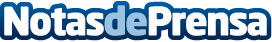 Los españoles priorizan frutas y verduras en su cesta de la compra y reducen la presencia de procesados y bollería88% de fruta y verdura, 90% de lácteos y 84% de carne blanca. Así es el perfil de la cesta de la compra de los españoles, en la que desciende un 7% la presencia de la bollería. Herbalife analiza la evolución de las tendencias de bienestar en España en la última décadaDatos de contacto:Laura Hermida BallesterosAlana Consultores917818090Nota de prensa publicada en: https://www.notasdeprensa.es/los-espanoles-priorizan-frutas-y-verduras-en_1 Categorias: Nutrición Sociedad Industria Alimentaria Consumo Bienestar http://www.notasdeprensa.es